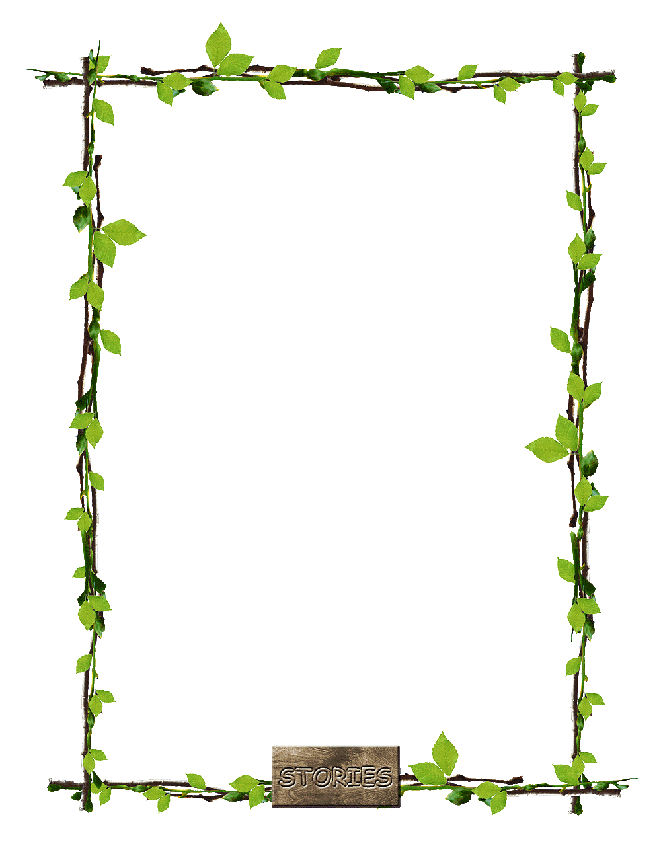 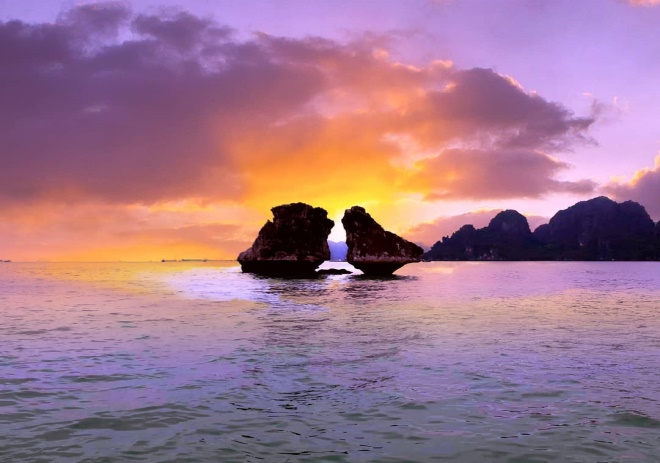 Nh÷ng ngµy...®¸ng nhíTh¬ håi ký x­a 1968 vµ nay §ç ThÞ Nga *********Ngµy Êy…®©u råi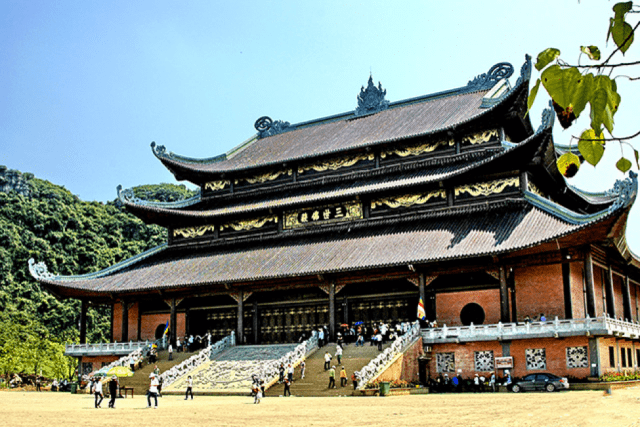 Ngµy Êy... m·i trong t«iĐỖ THỊ NGA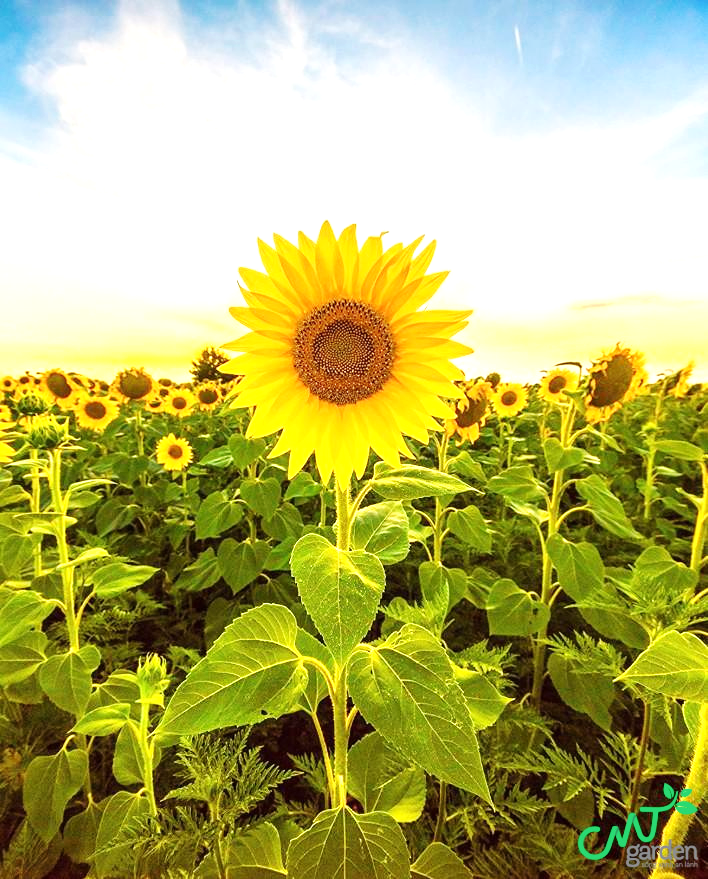 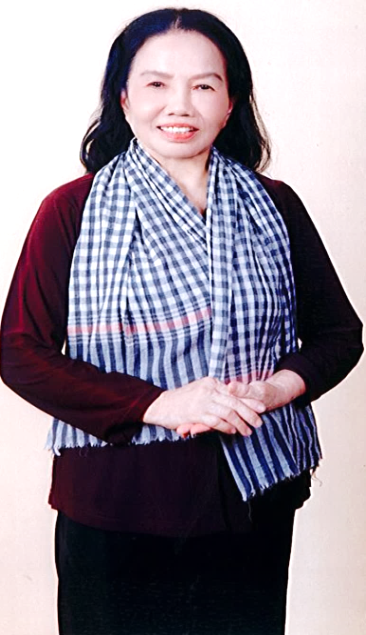 				 Sinh ngày: 01/10/1952	Quê quán: Xã Khánh Thiện      Thôn Bồng  Hải - Huyện Yên Khánh -Tỉnh Ninh Bình	Thường trú tại: Tổ 10 - Khu 6 - Phường Hồng Hà -  P.Hạ Long - Tỉnh Quảng NinhQUÊ MẸCon về quê mẹ... nói nghẹn lờiViết rồi viết mãi cũng chẳng thôiMây gió bao la tình lẳng lặngTương tư năm tháng... mộng tưởng đờiNhững chặng đường dài muôn vạn dặmUẩn khúc đâu đây thúc giục hoàiXin gửi... trang thơ về chia sẻVần thơ linh ứng...Thúc giục hoàiKhánh Thiện quê hương tôi...Dẫu cũ lối thơm... con tìm về tổ Cây to báu vật muôn thủa mãi đây.Trong bài thơ “Từ ấy” của “Tố Hữu” có 4 câu thơ tôi tâm đắc và tự rèn luyện tự tâm mình. Tôi đã viết bài thơ “Tôi vẫn là tôi” xin gửi tới quý phật tử“Tôi đã là con của vạn nhà
Là em của vạn kiếp phôi pha
Là anh của vạn đầu em nhỏKhông áo cơm, cù bất cù bơ...”TÔI VẪN LÀ TÔINhạc sĩ: Đỗ Hòa An – Thơ: Đỗ Thị NgaĐôi tay nâng chén rượu nồngBuồn vui cay đắng ngọt bùi có nhauTa đang đứng ở giữa trờiCầu mong có một phép màuTa thoát khỏi bệnh - Nghiệp thân bệnh đàyEm mỉm cười nắm chặt tay tôiTa hiểu nhau trong thơ có PhậtEm biết anh người thầy cao quýNgười thầy giáo nhân dânGieo mầm giống cho đờiGia đình tổ ấm yên vuiBữa cơm thân mật quây quần bên nhauKhông rượu mà câu hát vẫn sayKhông có rượu mà vẫn thăng hoaBản nhạc reo vang... Vần thơ bay quyện gióThiền viện...Trúc Lâm ta đứng đóPhật pháp nhiệm màuTây PhươngCực LạcLà quê hương mìnhTu tâm tích đức người ơiTrở về phật giác an vui cửa nhàPhật ở đâu xa...Phật ở trong ta.